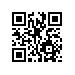 О внесении изменений в приложение к приказу от 22.12.2016 №2.15-02/2212-03 «Об утверждении тем, руководителей и консультантов курсовых работ студентов образовательной программы Прикладная физика МИЭМ НИУ ВШЭ»В связи с технической ошибкой ПРИКАЗЫВАЮ:Заменить «Приложение к Приказу МКР МФЗ» к приказу от 22.12.2016 №2.15-02/2212-03 «Об утверждении тем, руководителей и консультантов выпускных квалификационных работ студентов образовательной программы Прикладная физика МИЭМ НИУ ВШЭ» на «Приложение от 09.02.2017 к Приказу МКР МФЗ Список тем и руководителей междисциплинарных курсовых работ студентов 1 курса образовательной программы  «Прикладная физика» МИЭМ НИУ ВШЭ».Основание: служебная записка.Заместитель директора МИЭМ НИУ ВШЭ						 		А.Е. АбрамешинРегистрационный номер: 2.15-02/1502-01Дата регистрации: 15.02.2017